      Azərbaycan Respublikasının                                                 Permanent Mission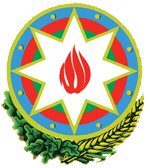            Cenevrədəki BMT Bölməsi                                          of the Republic of Azerbaijanvə digər beynəlxalq təşkilatlar yanında                                    to the UN Office and other               Daimi Nümayəndəliyi                                        International Organizations in Geneva       _______________________________________________________________________________  237 Route des Fayards, CH-1290 Versoix, Switzerland  Tel: +41 (22) 9011815   Fax: +41 (22) 9011844  E-mail: geneva@mission.mfa.gov.az  Web: www.geneva.mfa.gov.az		             		 Check against deliverySpeaking time 45 seconds38th session of the UPR Working GroupUPR of SingaporeStatementdelivered by Marziyya Vakilova-Mardaliyeva, First secretary of the Permanent Mission of the Republic of Azerbaijan to the UN Office and other International Organizations in Geneva12 May 2021Azerbaijan welcomes the delegation of Singapore.We commend Singapore for the steps taken to ensure accessibility, affordability and quality of early childhood education. We recommend Singapore to improve access to quality education for vulnerable groups, including children with disabilities and from low-income households.We also commend Singapore for its commitment to the protection of women against violence. We welcome forming the Taskforce on Family Violence and recommend Singapore to continue ensuring that there are sufficient measures in place to protect the rights of women and girls, including from domestic violence.We also note with appreciation the significant efforts made to protect the rights of all residents during the pandemic and encourage Singapore to continue its robust COVID-19 response. We wish the delegation of Singapore a very successful review.Thank you.